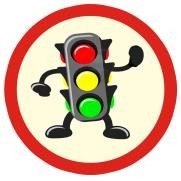 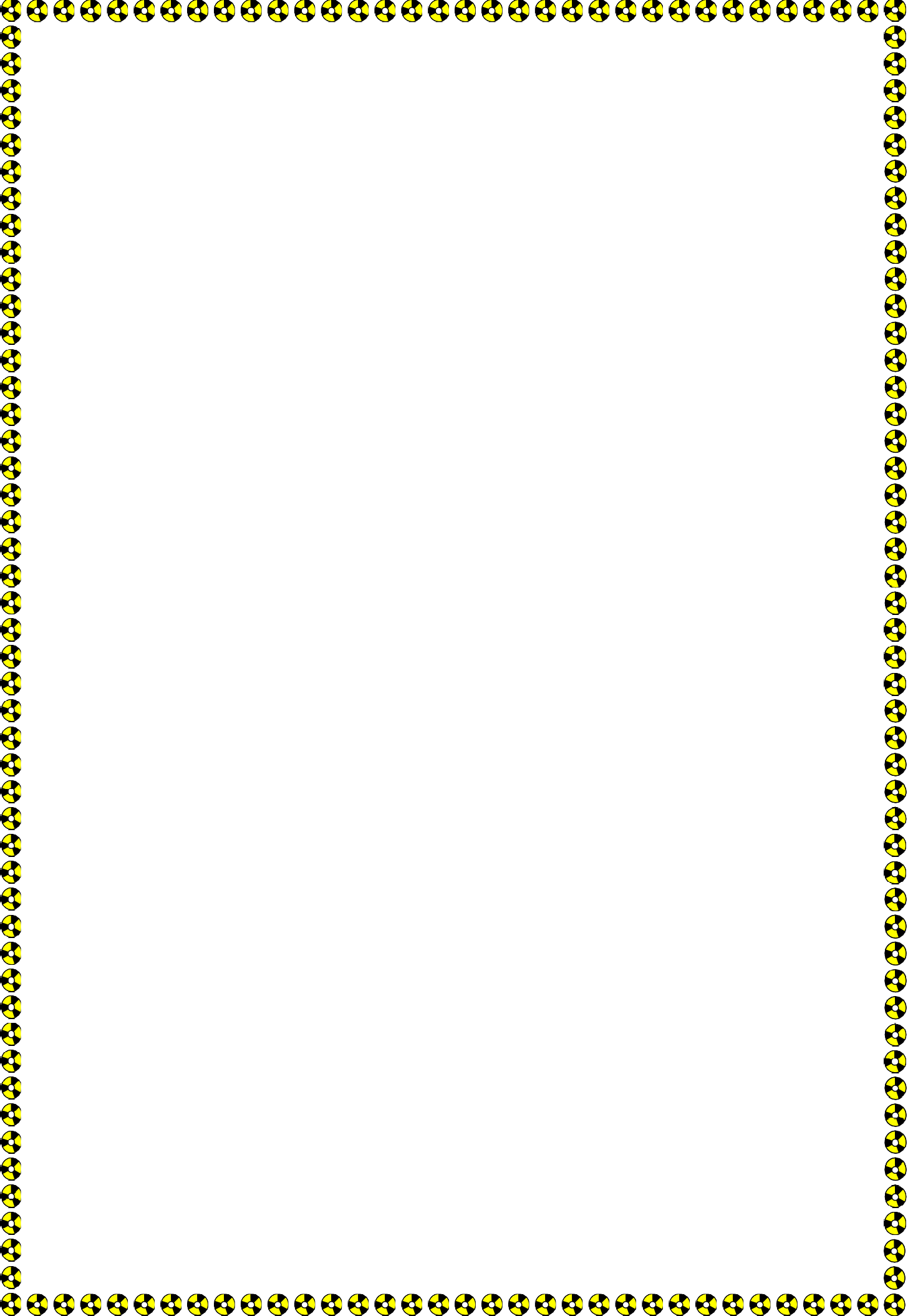 Рекомендации для родителей по обучению детей ПДДВыходить из дома следует заблаговременно – так, чтобы остался резерв времени. Ребенок должен привыкнуть ходить по дороге не спеша.Увидев автобус на остановке на противоположной стороне улицы, не спешите, не бегите к нему через дорогу. Объясните ребенку, что  это опасно. Можно попасть под колеса движущегося автомобиля.Покажите ребенку переход. Следите за тем, как переходите проезжую часть: не наискосок, а строго перпендикулярно. Ребенок должен осознать, что это делается для лучшего наблюдения за дорогой.Там где есть светофор, переходите улицу строго по зеленому сигналу.Переход через проезжую часть, где нет светофора.Во время прогулок и по дороге в детский сад, школу и обратно приучайте ребенка останавливаться, приблизившись к проезжей части дороги. Остановка позволит ему переключиться и оценить ситуацию. Это главное правило пешехода.Запоминание дороги в детский сад, в школу и домой.Во время движения по улице показывайте ребенку дорожные знаки, объясняйте их название и назначение. Покажите все виды пешеходных переходов. Обратите внимание на сигналы светофора, объясните значение каждого из них. Покажите наличие магазинов аптек, остановок маршрутного транспорта, название улиц.Помните! Ребёнок учится законом дорог, беря пример с членов семьи и других взрослых. Особенно пример папы и мамы учит дисциплинированному поведению на дороге не только вашего ребёнка, но других родителей.СОХРАНИМ ЖИЗНЬ И ЗДОРОВЬЕ НАШИХ ДЕТЕЙ!!!!!!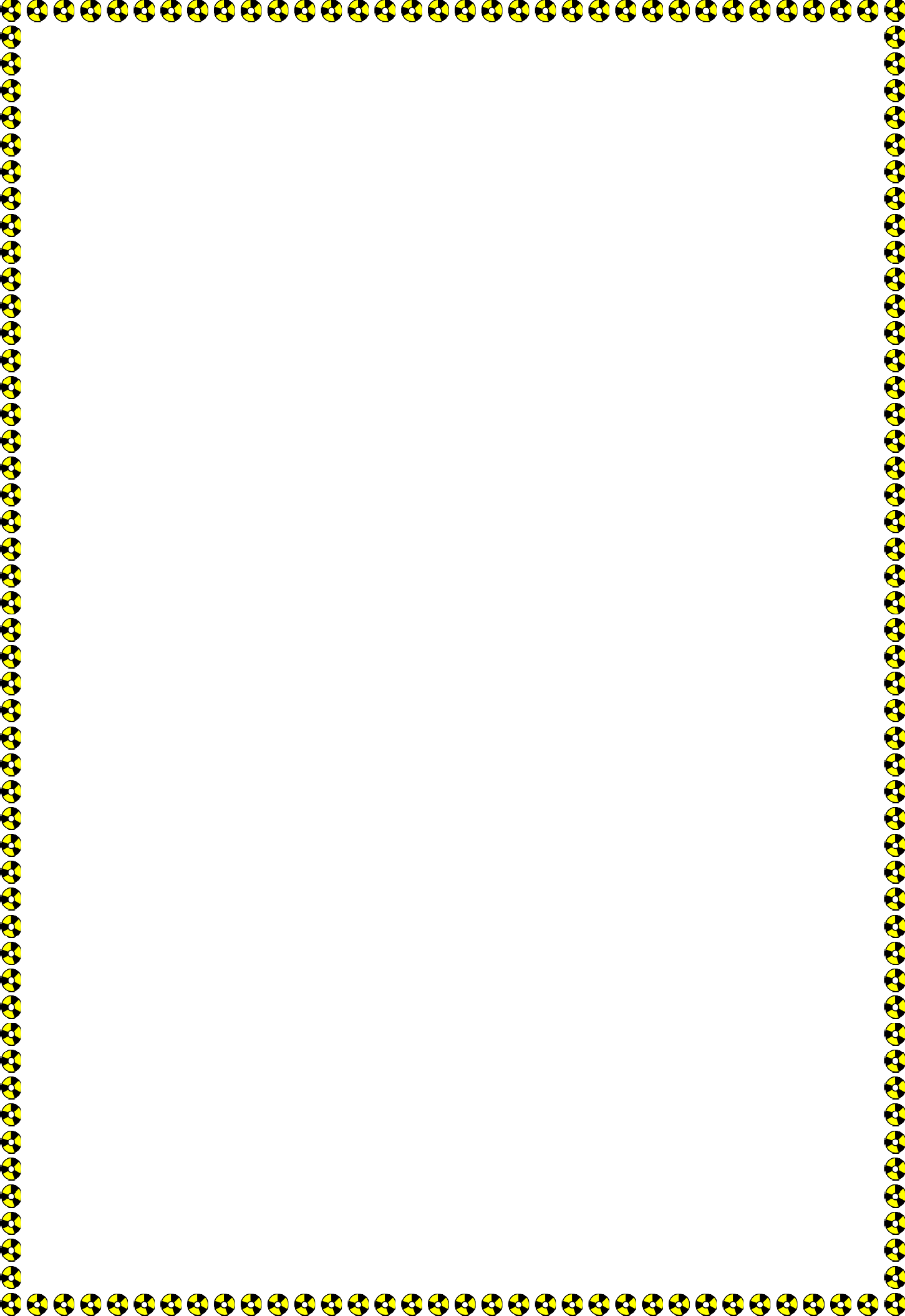 Причины детского дорожно- транспортного травматизма (для родителей).Неумение наблюдать.Невнимательность.Недостаточный надзор взрослых за поведением детей.При выходе из дома:Если у подъезда дома возможно движение, сразу обратите внимание ребенка, нет ли приближающегося транспорта. Если у подъезда стоят транспортные средства или растут деревья, приостановите свое движение и оглядитесь– нет ли опасности.При движении по тротуару:Придерживайтесь правой стороны.Взрослый должен находиться со стороны проезжей части.Если тротуар находится рядом с дорогой, родители должны держать ребенка за руку.Приучите ребенка, идя по тротуару, внимательно наблюдать за выездом машин со двора.Не приучайте детей выходить на проезжую часть, коляски и санки везите только по тротуару.Готовясь перейти дорогу:Остановитесь, осмотрите проезжую часть.Развивайте у ребенка наблюдательность за дорогой.Подчеркивайте свои движения: поворот головы для осмотра дороги.Остановку для осмотра дороги, остановку для пропуска автомобилей.Учите ребенка всматриваться вдаль, различать приближающиеся машины.Не стойте с ребенком на краю тротуара.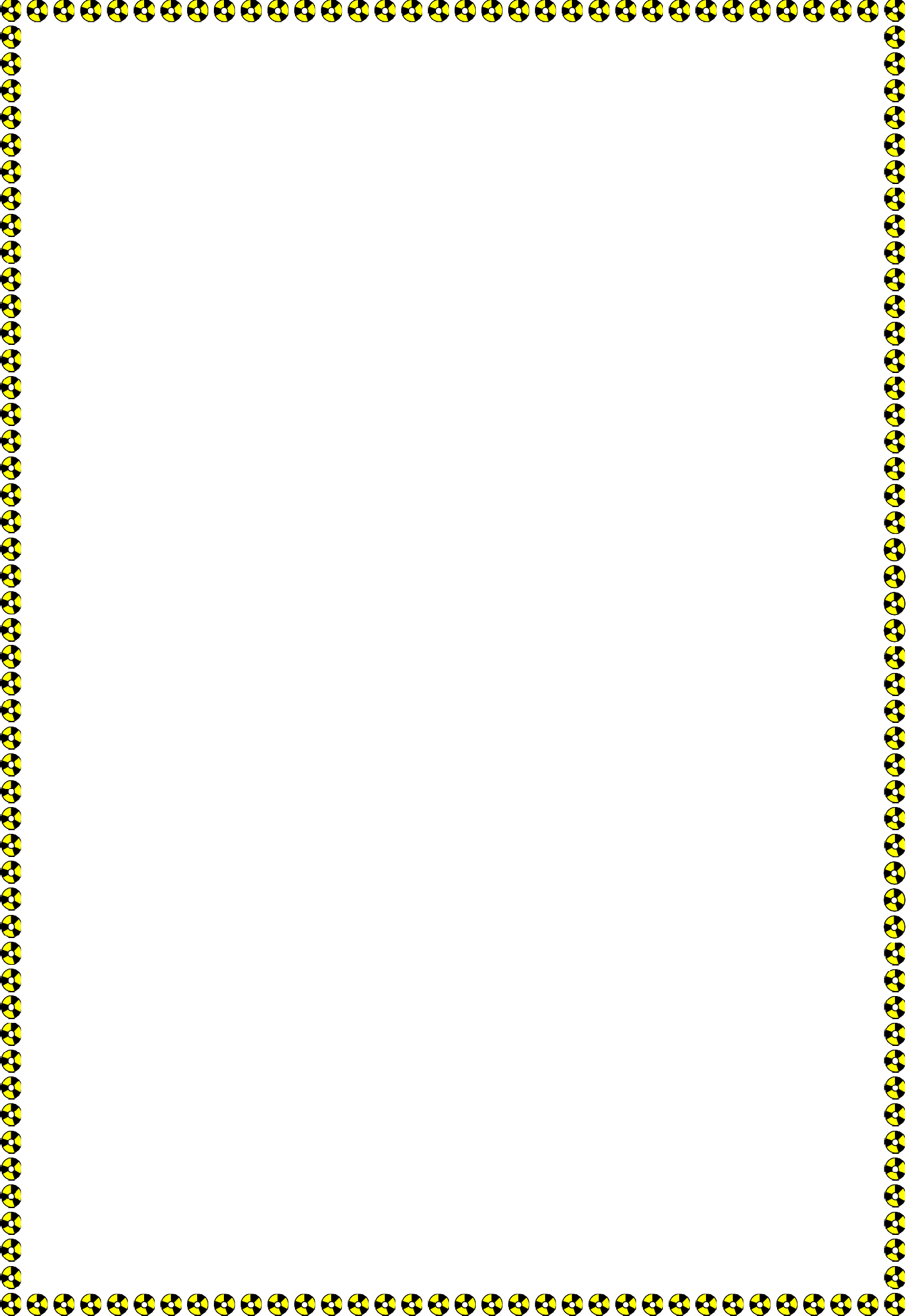 Обратите внимание ребенка на транспортное средство, готовящееся к повороту, расскажите о сигналах указателей поворота у машин.Покажите, как транспортное средство останавливается у перехода, как оно движется по инерции.При переходе проезжей части:Переходите дорогу только по пешеходному переходу или на перекрестке.Идите только на зеленый сигнал светофора, даже если нет машин.Выходя на проезжую часть, прекращайте разговоры.Не спешите, не бегите, переходите дорогу размеренно.Не переходите улицу под углом, объясните ребенку, что так хуже видно дорогу.Не выходите на проезжую часть с ребенком из-за транспорта или кустов, не осмотрев предварительно улицу.Не торопитесь перейти дорогу, если на другой стороне вы увидели друзей, нужный автобус, приучите ребенка, что это опасно.При переходе по нерегулируемому перекрестку учите ребенка внимательно следить за началом движения транспорта.Объясните ребенку, что даже на дороге, где мало машин, переходить надо осторожно, так как машина может выехать со двора, из переулка.При посадке и высадке из транспорта:Выходите первыми, впереди ребенка, иначе ребенок может упасть, выбежать на проезжую часть.Подходите для посадки к двери только после полной остановки.Не садитесь в транспорт в последний момент (может прищемить дверями).Приучите ребенка быть внимательным в зоне остановки – это опасное место (плохой обзор дороги, пассажиры могут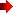 вытолкнуть ребенка на дорогу).При ожидании транспорта:* Стойте только на посадочных площадках, на тротуаре или обочине.Рекомендации по формированию навыков поведения на улицах:Навык переключения на улицу: подходя к дороге, остановитесь, осмотрите улицу в обоих направлениях.Навык спокойного, уверенного поведения на улице: уходя из дома, не опаздывайте, выходите заблаговременно, чтобы при спокойной ходьбе иметь запас времени.Навык переключения на самоконтроль: умение следить за своим поведением формируется ежедневно под руководством родителей.Навык предвидения опасности: ребенок должен видеть своими глазами, что за разными предметами на улице часто скрывается опасность.Важно чтобы родители были примером для детей в соблюдении правил дорожного движения.Не спешите, переходите дорогу размеренным шагом.Выходя на проезжую часть дороги, прекратите разговаривать— ребёнок должен привыкнуть, что при переходе дороги нужно сосредоточиться.Не переходите дорогу на красный или жёлтый сигнал светофора.Переходите дорогу только в местах, обозначенных дорожным знаком «Пешеходный переход».Из автобуса, троллейбуса, трамвая, такси выходите первыми. В противном случае ребёнок может упасть или побежать на проезжую часть дороги.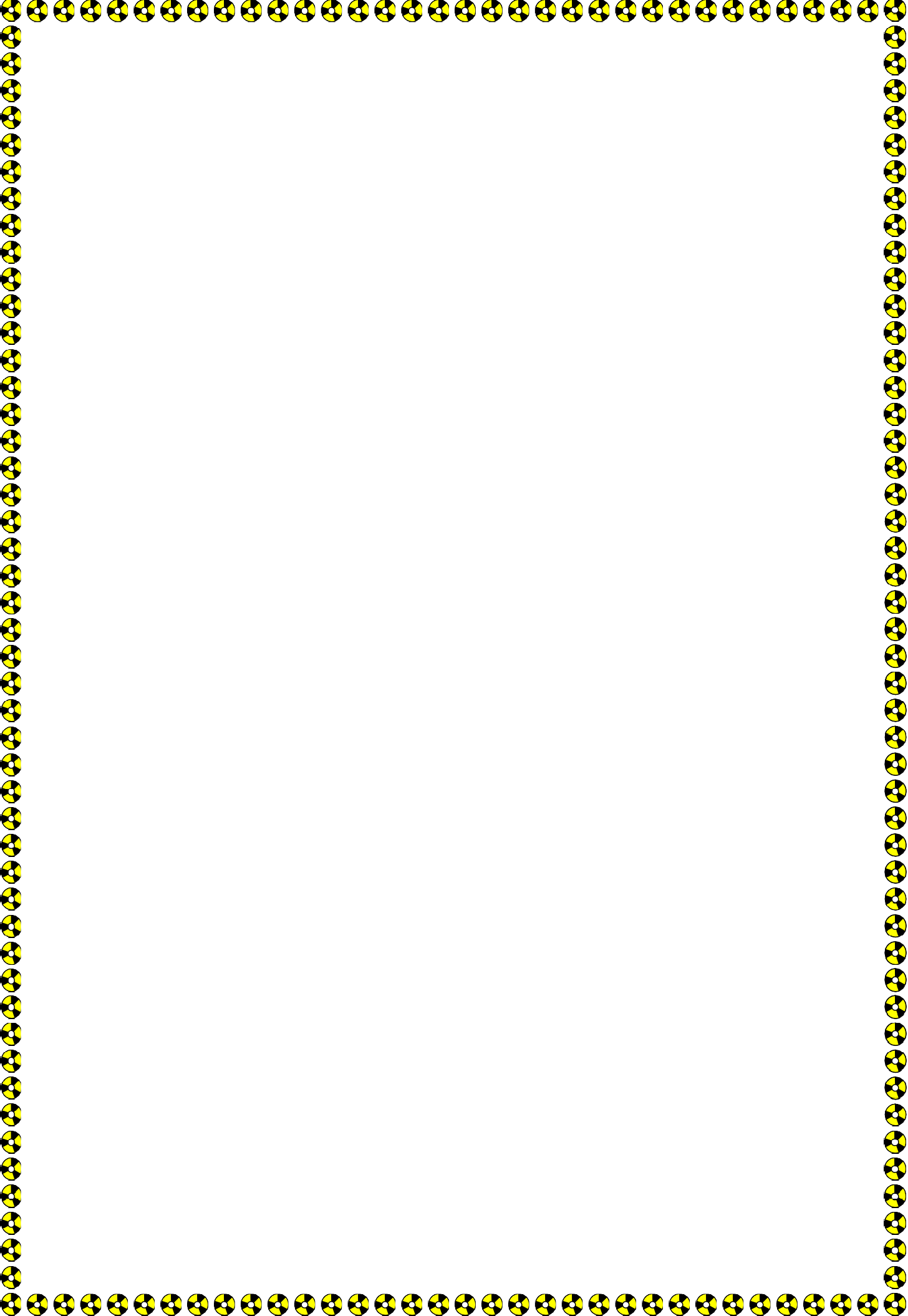 Привлекайте ребёнка к участию в ваших наблюдениях за обстановкой на дороге: показывайте ему те машины, которые готовятся поворачивать, едут с большой скоростью и т.д.Не выходите с ребёнком из-за машины, кустов, не осмотрев предварительно дороги, — это типичная ошибка, и нельзя допускать, чтобы дети её повторяли.Не разрешайте детям играть вблизи дорог и на проезжей части улицы.Причины дорожно-транспортных происшествий.Наиболее распространённые причины дорожно-транспортных происшествий:Выход на проезжую часть в неустановленном месте перед близко идущим транспортом (мало кто из наших детей имеет привычку останавливаться перед переходом проезжей части, внимательно её осматривать перед переходом проезжей части, внимательно её осматривать с поворотом головы и контролировать ситуацию слева и справа во время движения).Выход на проезжую часть из-за автобуса, троллейбуса или другого препятствия (наши дети не привыкли идти к пешеходному переходу, выйдя из транспортного средства или осматривать проезжую часть, прежде чем выйти из-за кустарника или сугробов).Игра на проезжей части (наши дети привыкли, что вся свободная территория – место для игр).Ходьба по проезжей части (даже при наличии рядом тротуара большая часть детей имеет привычку идти по проезжей части, при этом чаще всего со всевозможными нарушениями).